Vadovaudamasi Lietuvos Respublikos viešųjų pirkimų įstatymo 4, 6, 7, 8(2), 9, 10, 13, 18, 19, 22, 24, 28, 33, 35, 39, 40, 85, 86, 87, 90, 92 straipsnių pakeitimo ir papildymo įstatymas (Žin., 2013-10-22, Nr. XII-569; 2013-10-26, Nr. 112-5575; TAR, 2014-10-03, 2014-13566):  Tvirtinu Alytaus r. Ūdrijos mokyklos – daugiafunckio centro supaprastintų viešųjų pirkimų taisykles.Pripažįstu netekusiu galios Alytaus r. Ūdrijos mokyklos – daugiafunkcio centro direktoriaus 2014 m. rugsėjo 1 d. įsakymą Nr. V-107 „Dėl supaprastintų viešųjų pirkimų taisyklių patvirtinimo“.PRIDEDAMA. Supaprastintų viešųjų pirkimų taisyklės, 26 lapai.Direktorė					                  Vitalija Vitkauskienė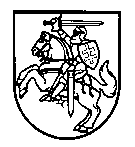 ALYTAUS R. ŪDRIJOS MOKYKLOS – DAUGIAFUNKCIO CENTRO  DIREKTORIUSALYTAUS R. ŪDRIJOS MOKYKLOS – DAUGIAFUNKCIO CENTRO  DIREKTORIUSALYTAUS R. ŪDRIJOS MOKYKLOS – DAUGIAFUNKCIO CENTRO  DIREKTORIUSALYTAUS R. ŪDRIJOS MOKYKLOS – DAUGIAFUNKCIO CENTRO  DIREKTORIUSALYTAUS R. ŪDRIJOS MOKYKLOS – DAUGIAFUNKCIO CENTRO  DIREKTORIUSĮSAKYMASĮSAKYMASĮSAKYMASĮSAKYMASĮSAKYMASDĖL SUPAPRASTINTŲ VIEŠŲJŲ PIRKIMŲ TAISYKLIŲ PATVIRTINIMODĖL SUPAPRASTINTŲ VIEŠŲJŲ PIRKIMŲ TAISYKLIŲ PATVIRTINIMODĖL SUPAPRASTINTŲ VIEŠŲJŲ PIRKIMŲ TAISYKLIŲ PATVIRTINIMODĖL SUPAPRASTINTŲ VIEŠŲJŲ PIRKIMŲ TAISYKLIŲ PATVIRTINIMODĖL SUPAPRASTINTŲ VIEŠŲJŲ PIRKIMŲ TAISYKLIŲ PATVIRTINIMO2014 m. gruodžio 30 d.  Nr. V-1902014 m. gruodžio 30 d.  Nr. V-1902014 m. gruodžio 30 d.  Nr. V-1902014 m. gruodžio 30 d.  Nr. V-1902014 m. gruodžio 30 d.  Nr. V-190ŪdrijaŪdrijaŪdrijaŪdrijaŪdrija